RezeptX. Mediterraner PolentaauflaufZutaten(für 2 Personen)Polenta:200g Polenta1 Becher Obers500ml Gemüsefond(aus Gemüseabschnitte kochen)50g geriebener Parmesan oder gereifter Käse30g ButterSalz, Pfeffer, Muskat1EL OlivenölSugo:200g Karotten1 halbe Knolle Sellerie1 Zwiebel1 Knoblauchzehe1 EL Tomatenmark1 Glas Tomatensugo150g Rispentomaten1/8 MuskatellerRosmarin, ThymianSalz, Pfeffer 2EL Olivenöl1 Kugel Mozzarella1 Tasse KresseSo wird’s gemacht:Vorerst die Karotten und den Sellerie schälen und klein würfelig schneiden. Die Gemüseabschnitte mit 600ml Wasser in einem Topf aufkochen & salzen. 600ml Wasser, weil das Wasser beim kochen etwas verdampft. Den Gemüsefond in einem Topf abseihen, nochmal aufkochen und abschmecken.Die Polenta und den Obers in den Gemüsefond einrühren und mit Salz, Pfeffer und Muskat würzen. Dann die Polenta köcheln lassen bis sie eine cremige Konsistenz erreicht und die Butter und den geriebenen Käse unterrühren. Im Anschluss auf ein mit Olivenöl gefettetes Blech die Polenta ca. 1cm dick auftragen und verteilen.Die Masse dann abkühlen lassen bis sie fest ist.Währenddessen die Zwiebel und den Knoblauch schälen und fein schneiden.Die Rispentomaten waschen und danach halbieren. In einer Pfanne das Olivenöl erhitzen und darin die Zwiebel anschwitzen. Dann die Karotten und den Sellerie hinzufügen und mitrösten.Anschließend den Knoblauch und das Tomatenmark kurz mit schwenken. Den Bratensatz dann mit Muskateller ablöschen bis er sich löst und das Sugo& die Tomaten hinzufügen. Mit den Kräutern, Salz und Pfeffer würzen und einkochen lassen.Inzwischen den Ofen auf 200°C Ober-/ Unterhitze vorheizen.Die Polentamasse in rautenförmig schneiden. Danach eine Auflaufform mit Olivenöl einfetten und nach&nach abwechselnd das Sugo und die Polenta schichten. Zum Schluss den Mozzarella zerreißen und darüber gleichmäßig verteilen. Und dann gehts ab in den Ofen für ca. 15-20min bis der Mozzarella eine schöne Bräune erreicht.Benny´s ServiervorschlagAm Besten die Auflaufform in die Mitte des Tisches stellen und jeder kann sich seine eigene Portion herausstechen. Und mit dem Muskateller genießen.Weinempfehlung: Gelber Muskateller#staycreative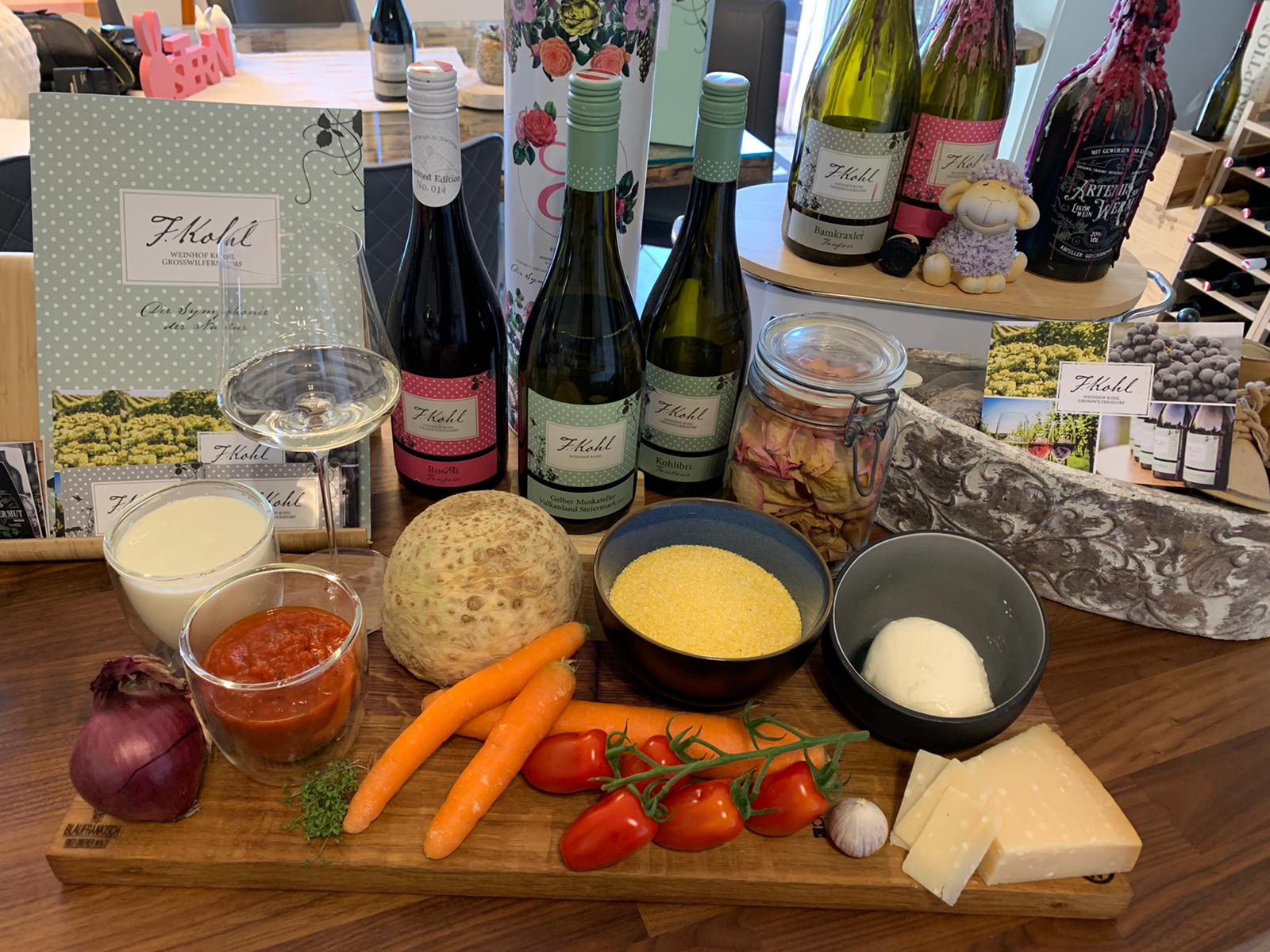 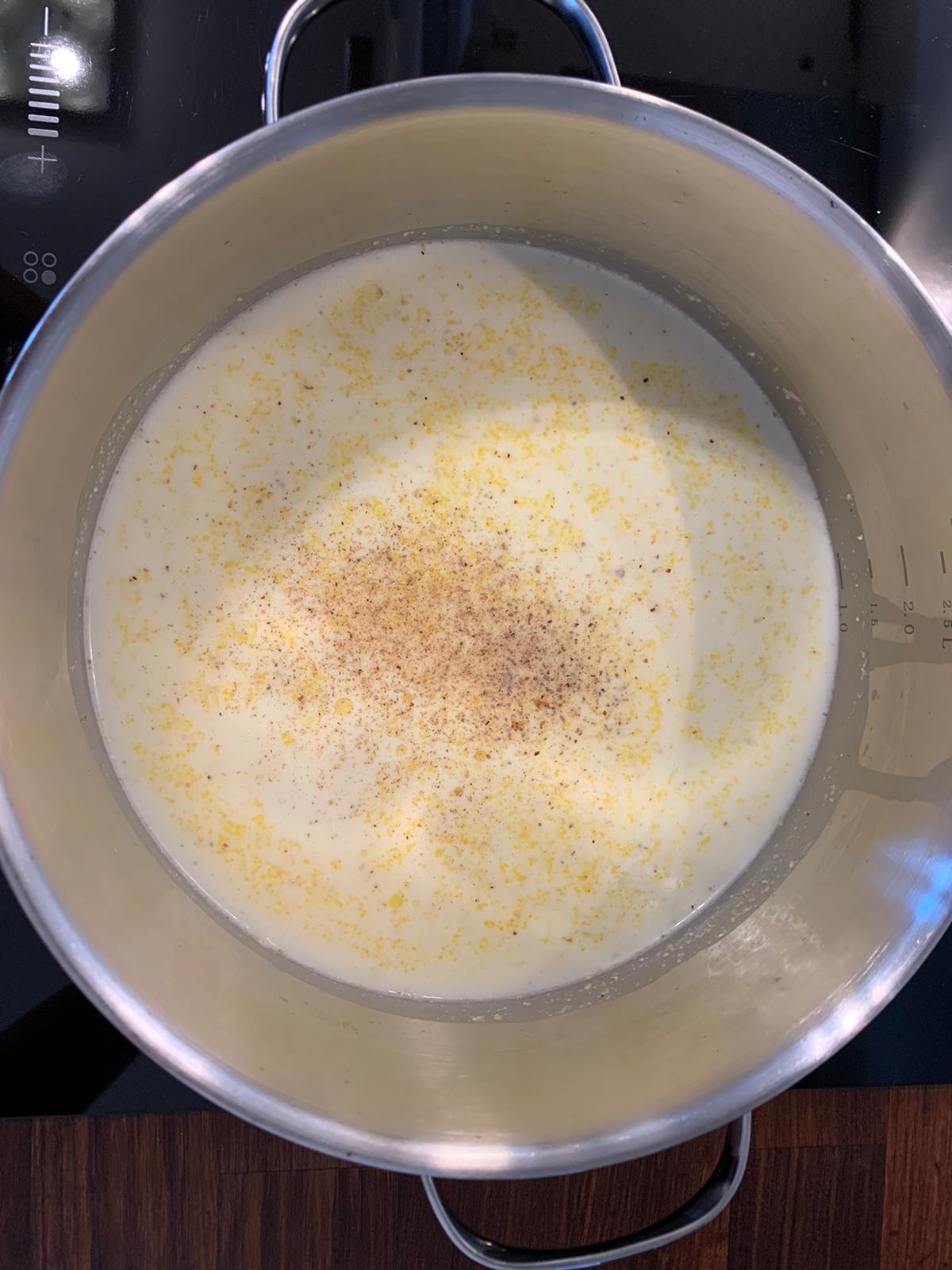 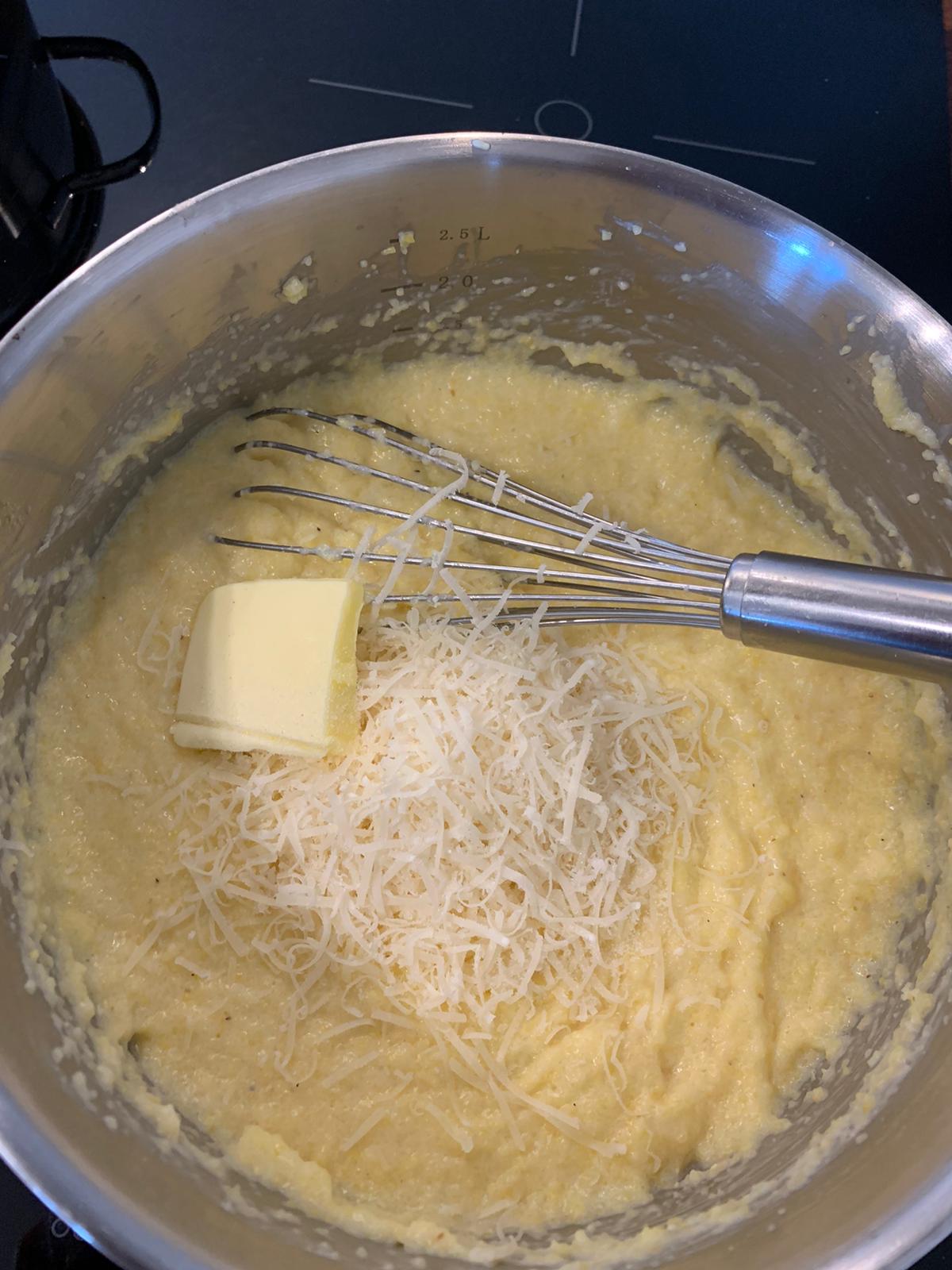 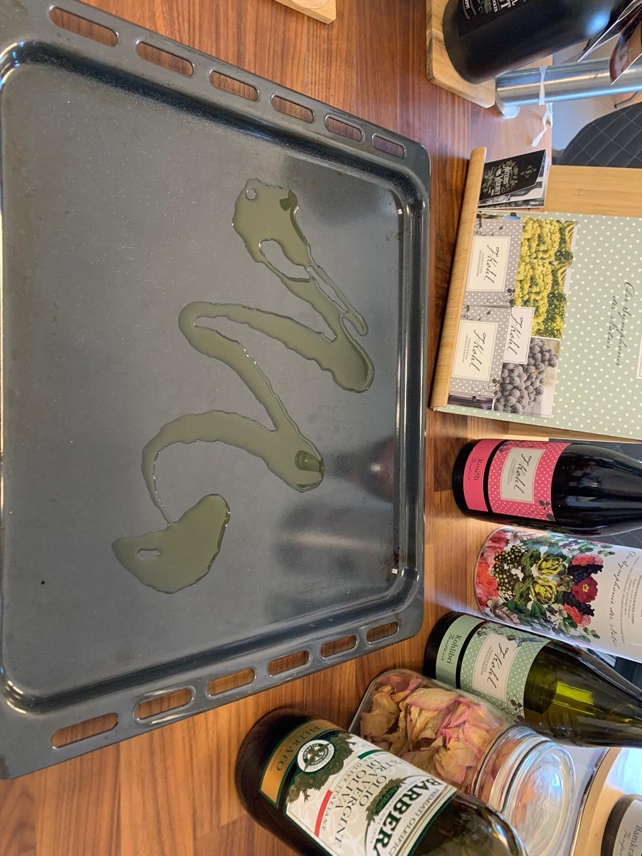 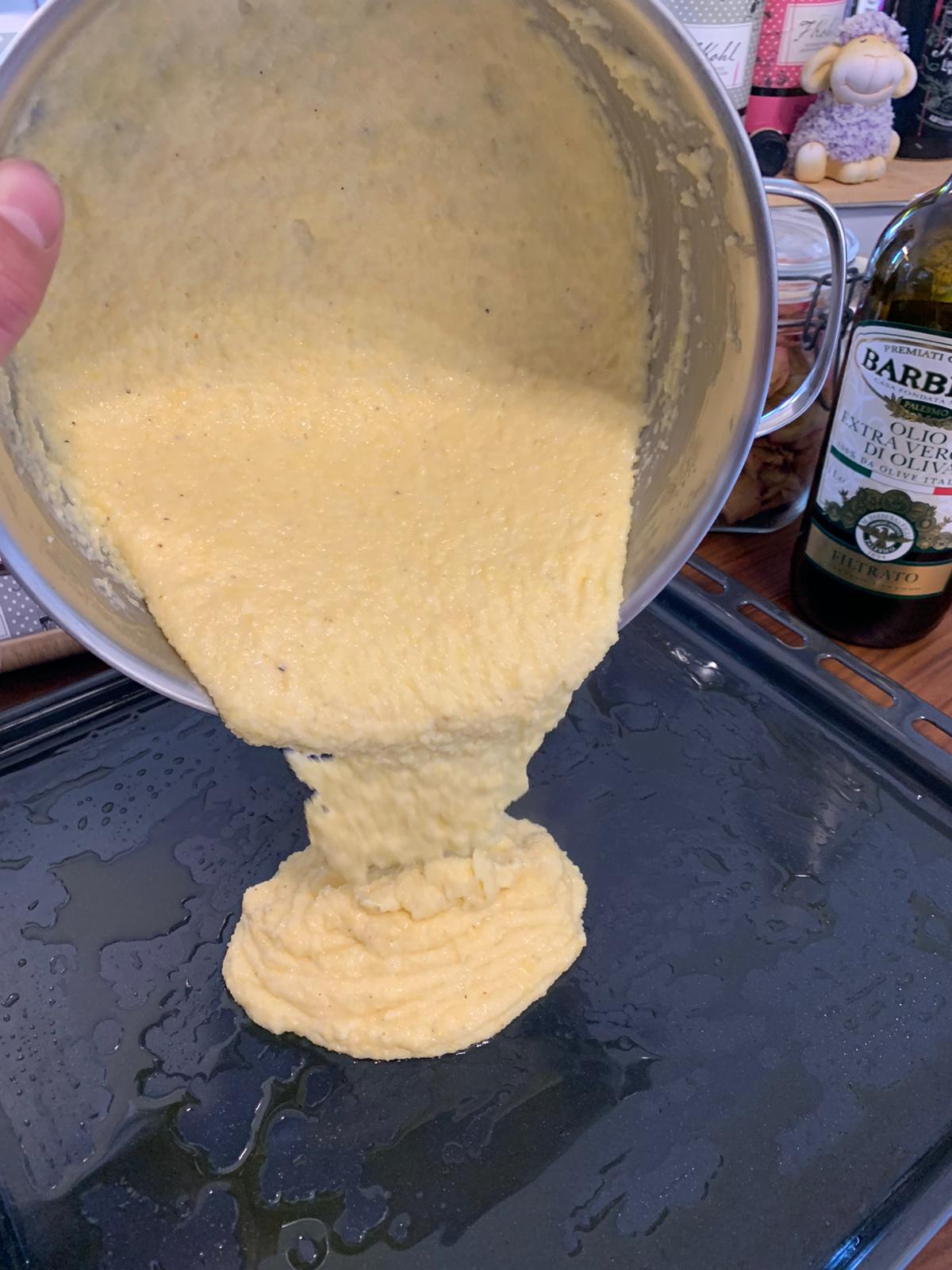 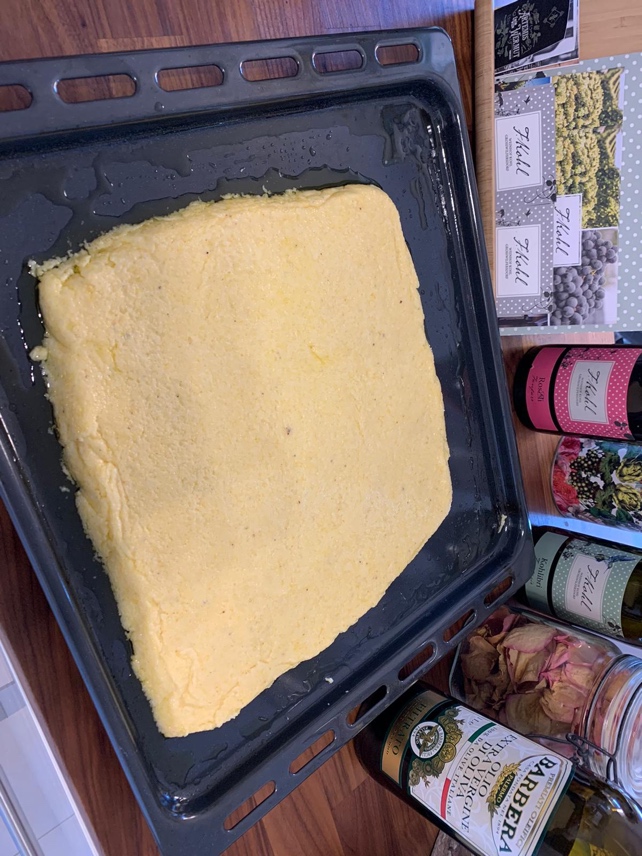 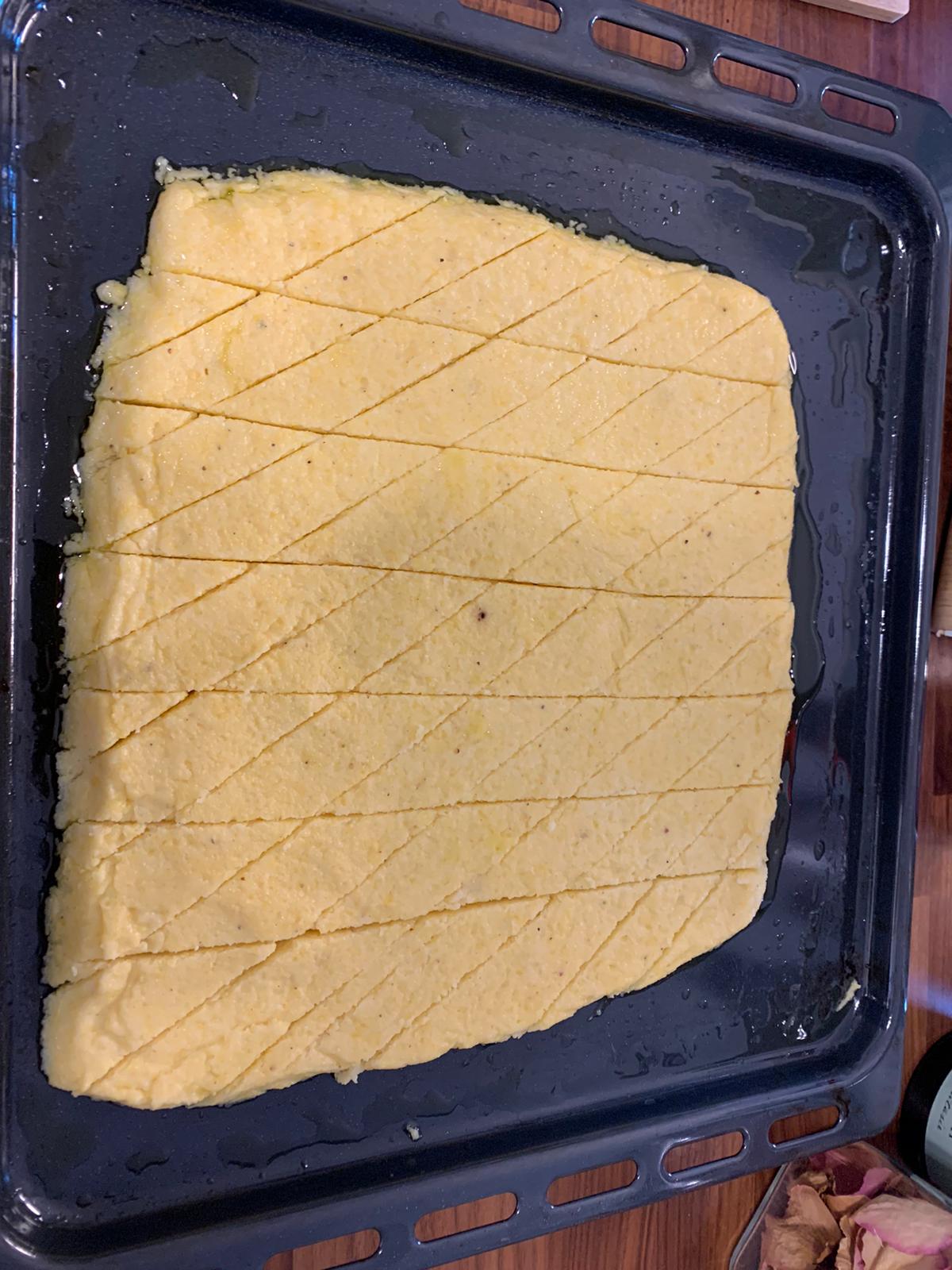 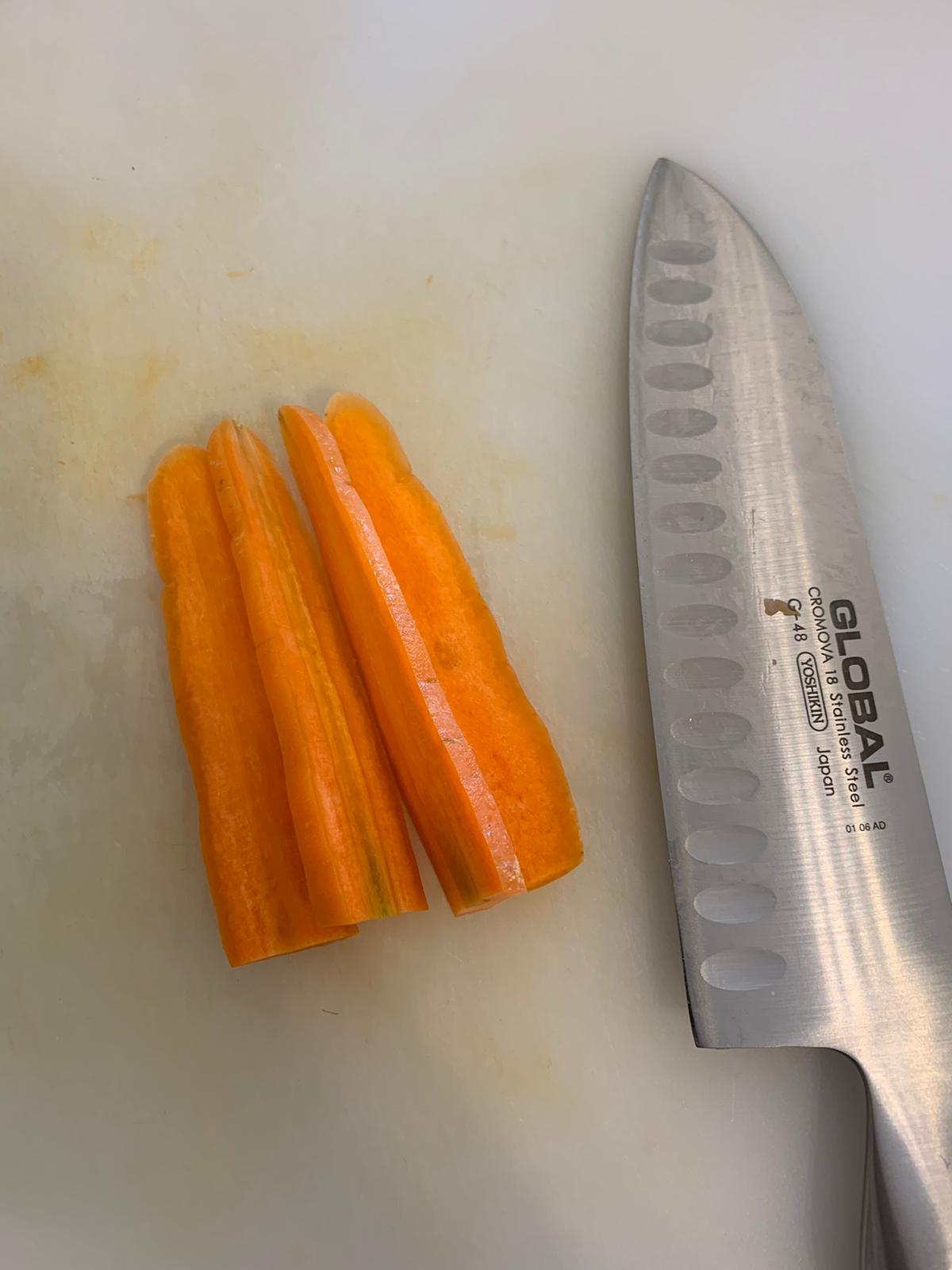 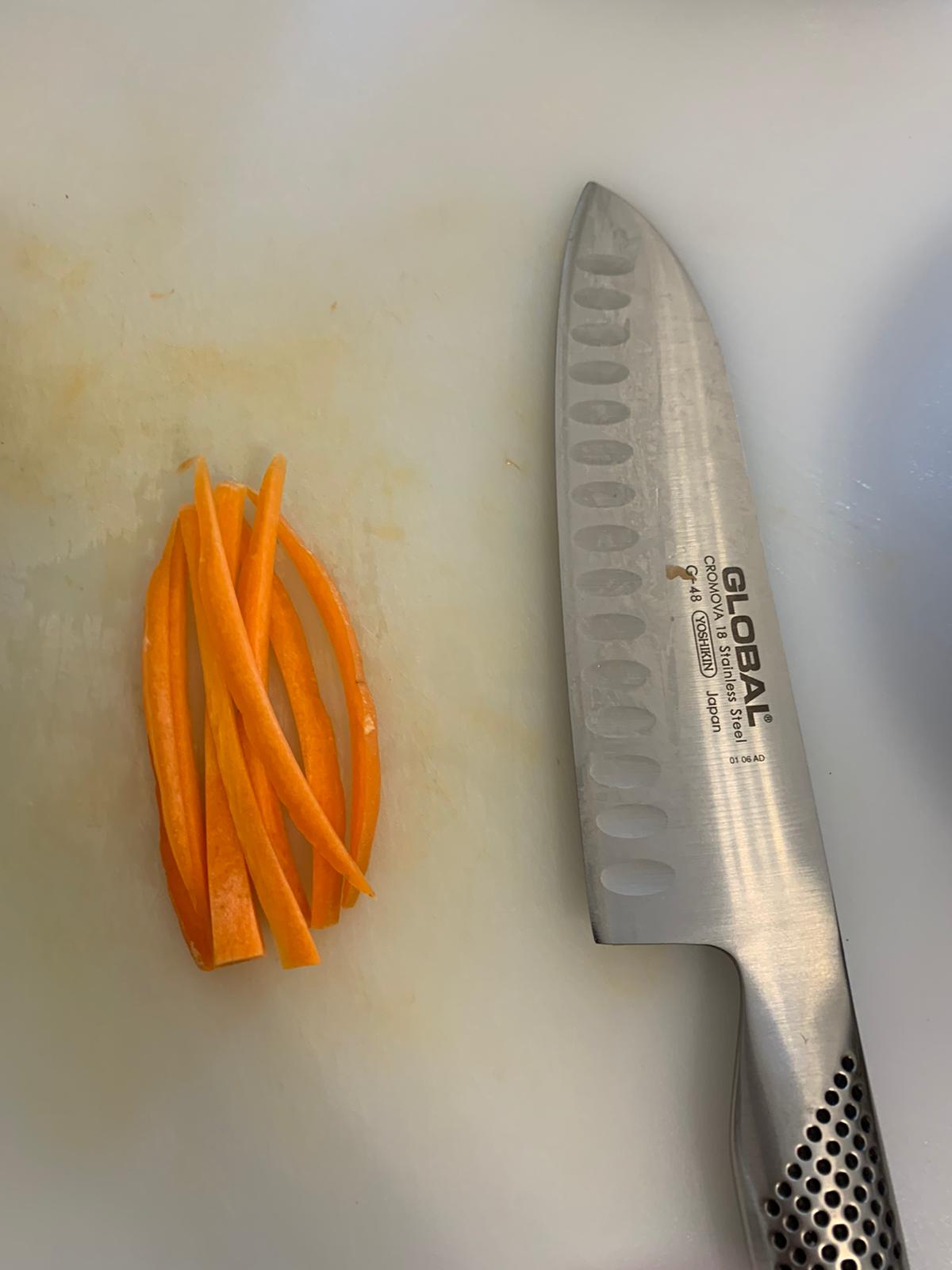 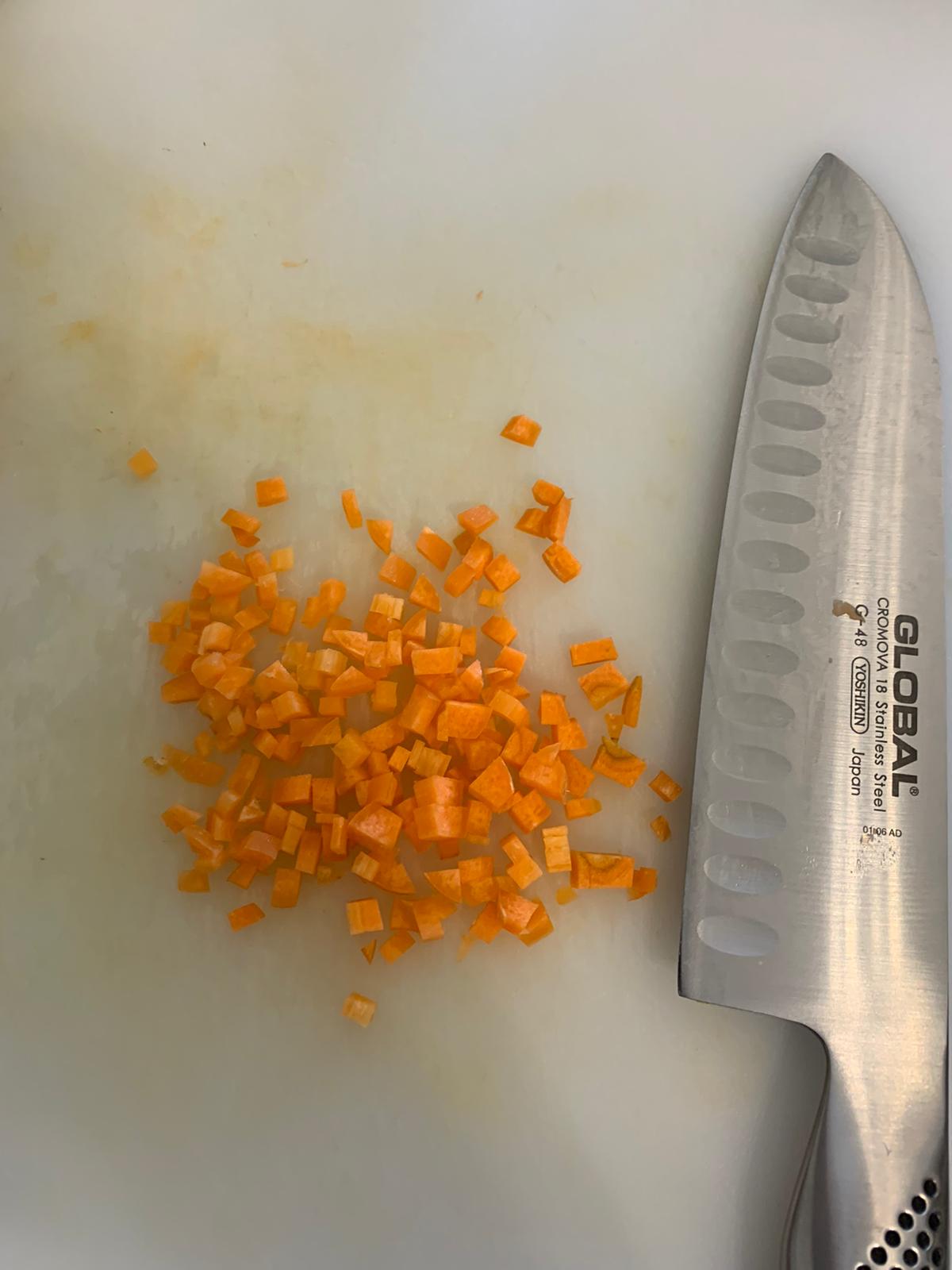 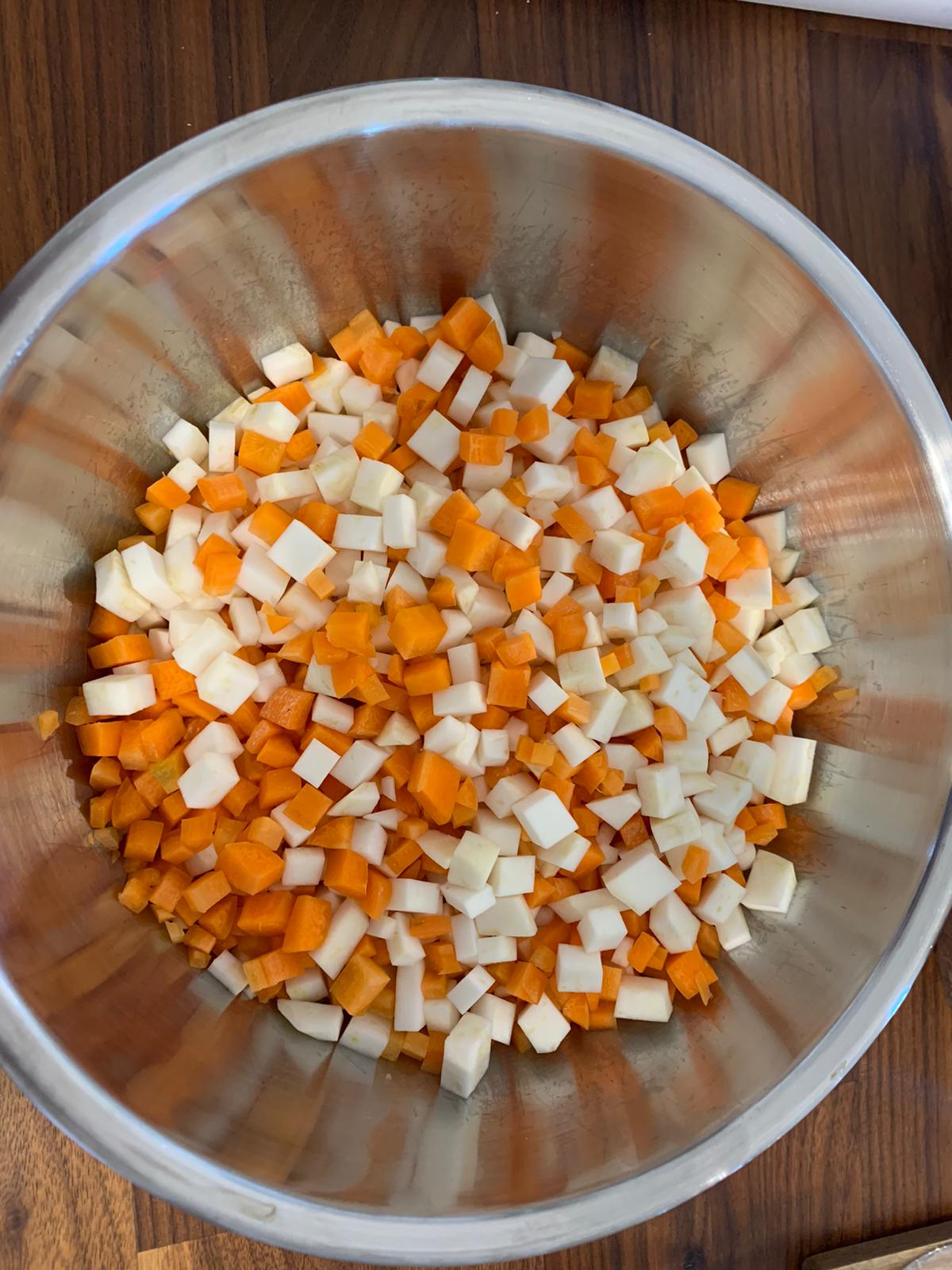 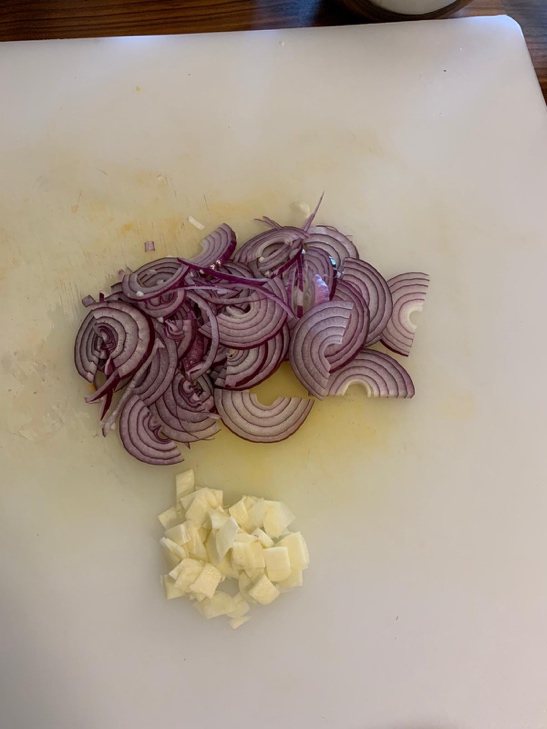 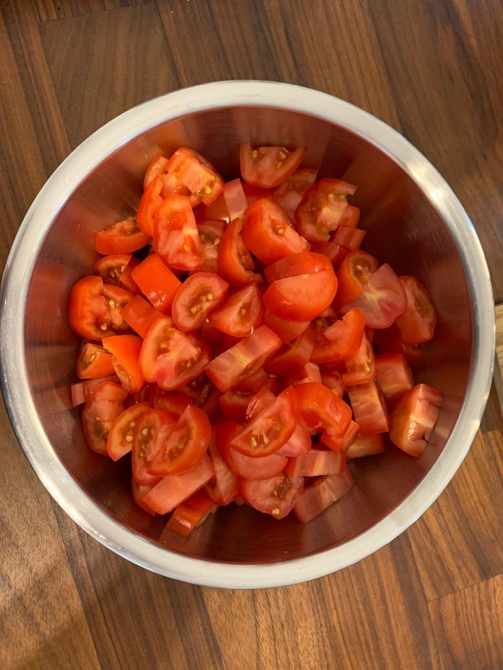 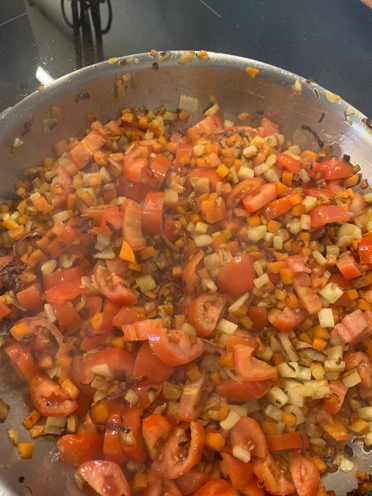 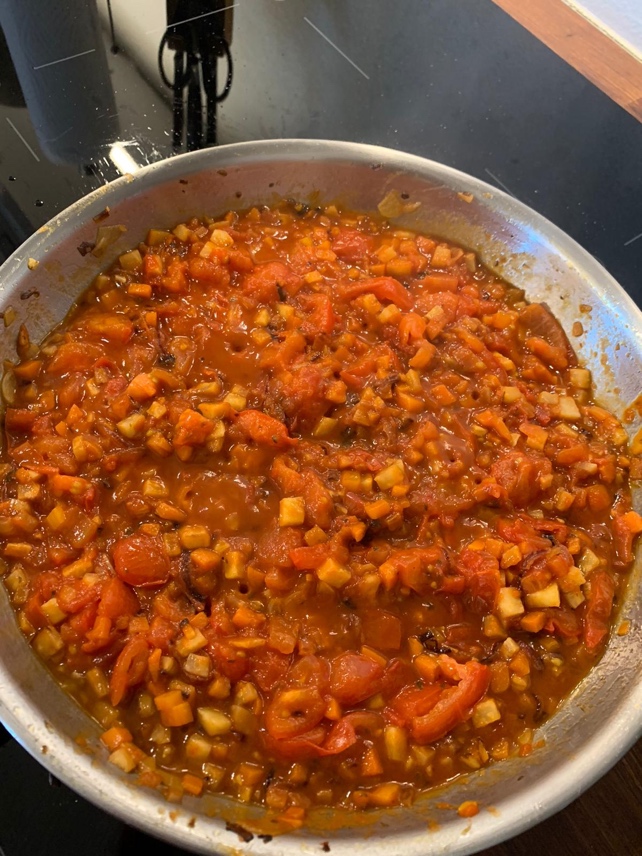 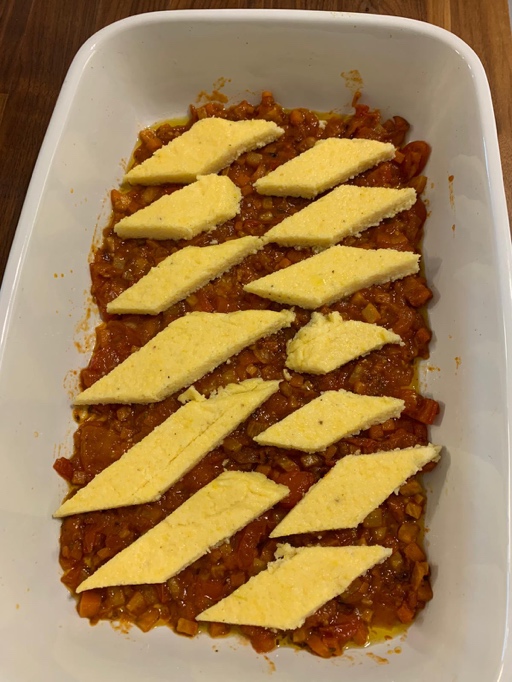 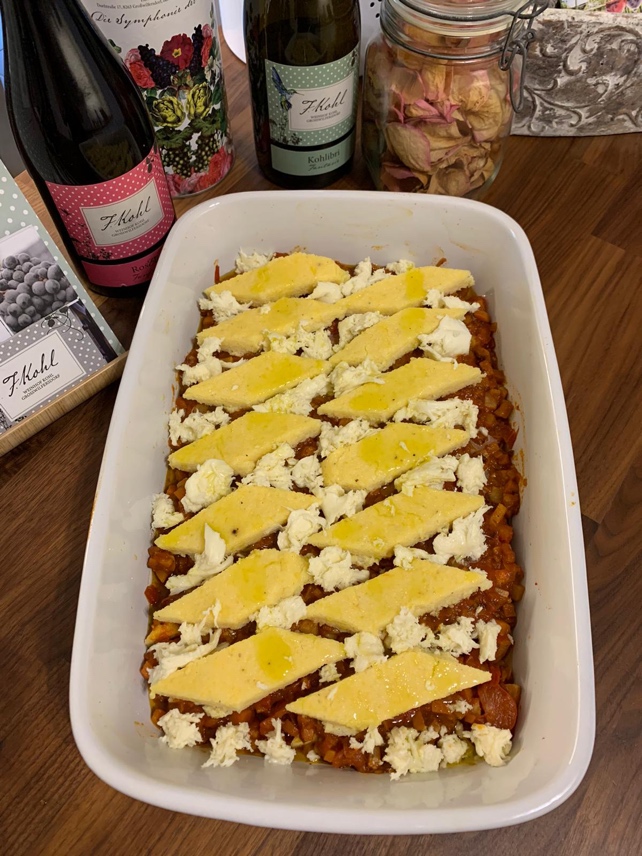 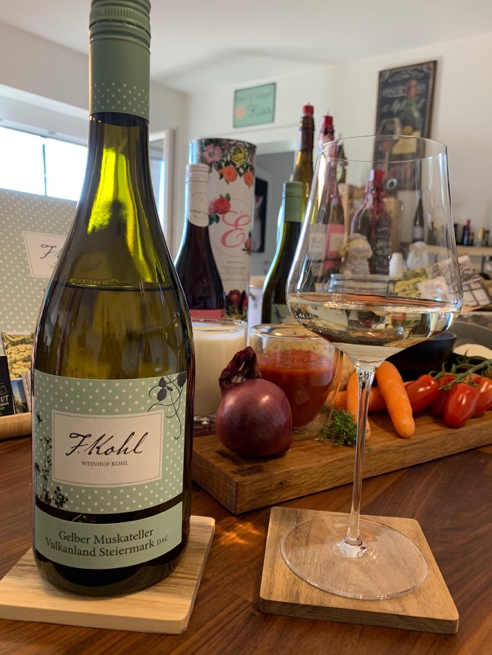 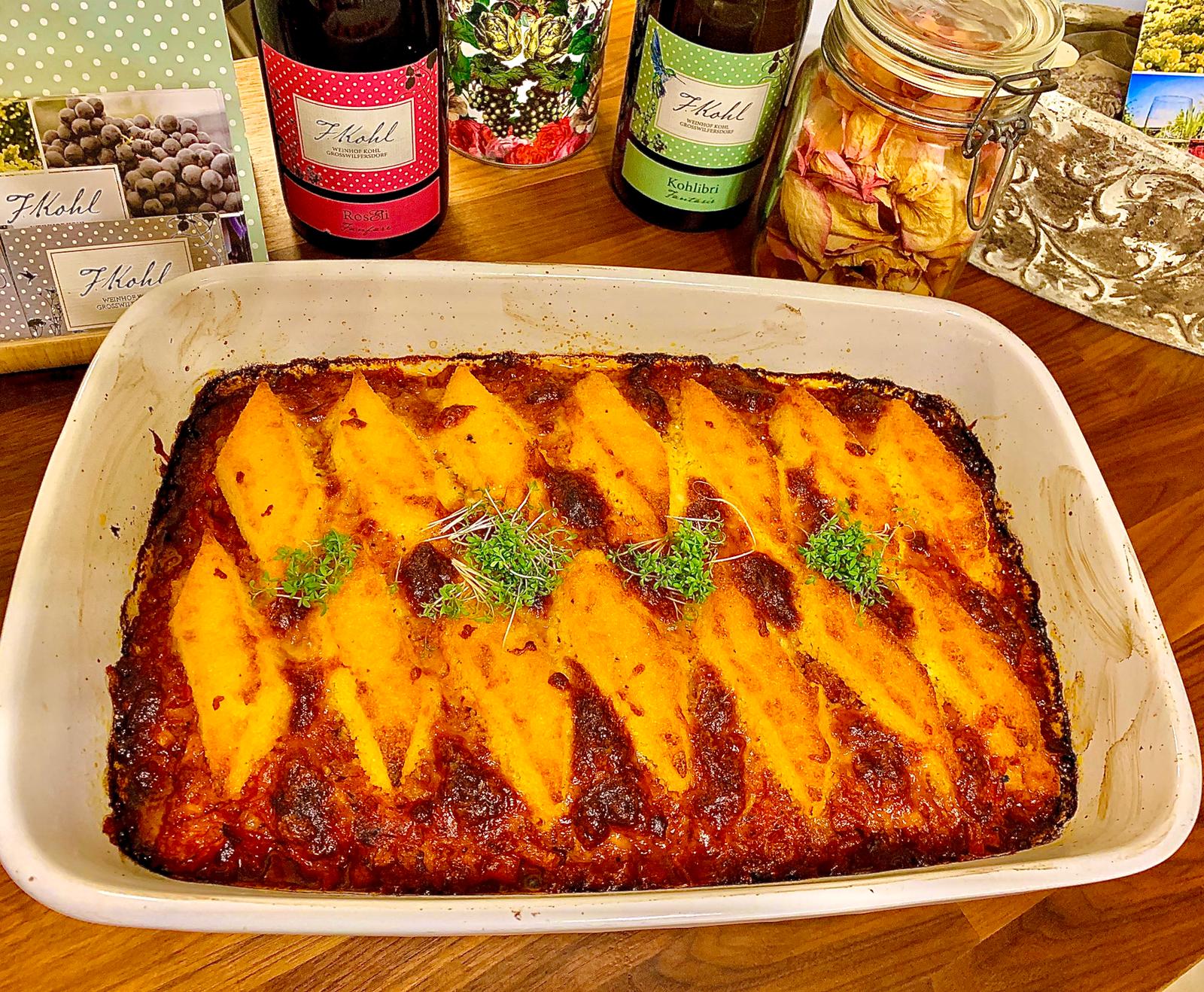 